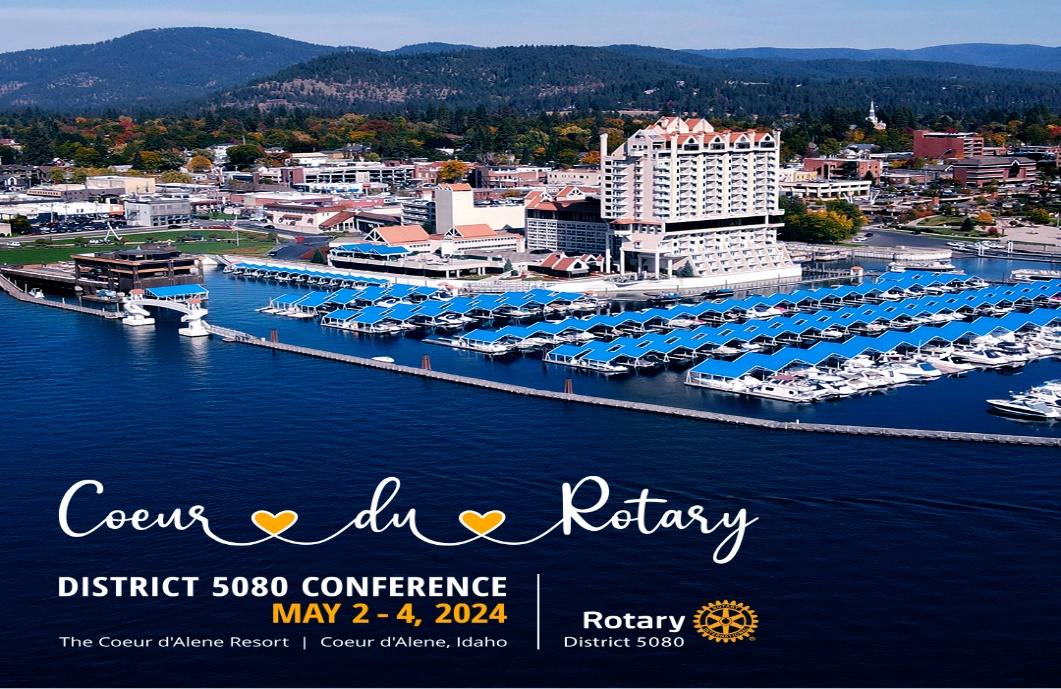 House of Friendship Booth RegistrationRotary District 5080 Celebration 2024 – Coeur d’Alene, ID           Only 15 tables available.  Hurry!  Deadline: April 12thName of business/Rotary group/project associated with booth: __________________________________________________________Contact Person: Name:                                ________Phone:                           E-mail:_____________________               Description of Booth: e.g. tabletop display, floor display. If you have photos of what is proposed, please attach it to the application. If a large display is being proposed e.g. ShelterBox, Disaster Aide, please indicate minimum square footage requirements. _________________________________________________________________________________________________________________________________________________________Provide names/contact information (e-mail and phone) of members setting up booth.   Booth needs to be set up by 10 a.m. Friday morning 5/3/24). _____________________Provide list of volunteers running the booth during the conference. There should be at least one person on site prior to the start of sessions each day, on breaks and after the main events for the day, and during eventing receptions. __________________________Names and contact information of members taking down the booth (needs to be completed Saturday evening 5/4/24). _______________________________Full or half table?______________Colocate with another booth?  If so, which one?  _____________________Will there be hand-outs available throughout the conference?___________Electrical /Internet Hook-ups needed? ___________Will you need to ship any materials to the conference site in advance of the conference? ___Will all materials relating to Rotary be compliant with Rotary Visual Brand Compliance? See https://brandcenter.rotary.org/. ________________Booths to be set up for display by 10 am 5/3/24 through 5 pm 5/4/24 in Bay 1—CdA ResortPlease e-mail applications to Tom Osborn: Chair--House of Friendship Questions? E-mail or call Tomfordguytom@gmail.com1-509-301-9070